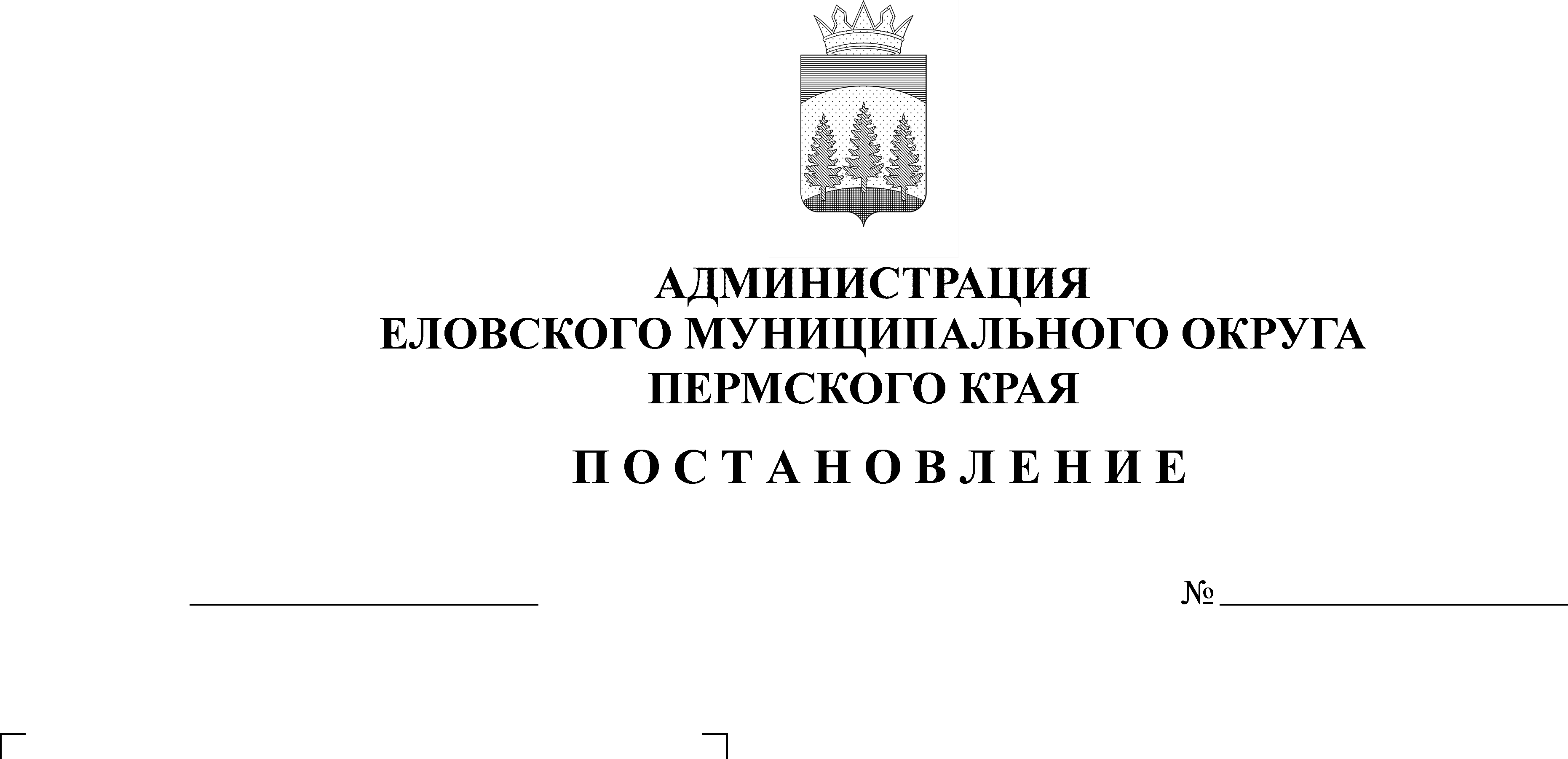 В соответствии с пунктом 1 статьи 3 и пунктом 2 статьи 8 Федерального закона от 12 февраля 1998г. № 28-ФЗ «О гражданской обороне», Постановлением Правительства Российской Федерации от 27 апреля 2000 г.     № 379 «О накоплении, хранении и использовании в целях гражданской обороны запасов материально-технических, продовольственных, медицинских и иных средств»Администрация Еловского муниципального округа Пермского края ПОСТАНОВЛЯЕТ:1. Утвердить прилагаемые:1.1. Положение о создании и содержании в целях гражданской обороны запасов материально-технических, продовольственных, медицинских и иных средств на территории Еловского муниципального округа;1.2. Номенклатуру и объемы создаваемых запасов материально-технических, продовольственных, медицинских и иных средств в целях гражданской обороны.2. Установить, что создание, хранение, использование в целях гражданской обороны запасов материально-технических, продовольственных, медицинских и иных средств производится за счет средств местного бюджета.3. Рекомендовать руководителям организаций, расположенных на территории Еловского муниципального округа, независимо от их организационно-правовой формы, организовать работу по созданию, накоплению и хранению запасов в целях обеспечения защиты персонала и выполнения мероприятий гражданской обороны в соответствии с действующим законодательством.4. Муниципальному казенному учреждению Еловского муниципального округа Пермского края «Гражданская защита» оказывать методическую помощь муниципальным и другим организациям Еловского муниципального округа в вопросах создания запасов.5. Признать утратившими силу постановление администрации Еловского района от 03 ноября 2010 г. № 270-п «О создании запасов материально-технических, продовольственных, медицинских и иных средств для обеспечения мероприятий гражданской обороны на территории Еловского муниципального района».6. Настоящее постановление обнародовать на официальном сайте газеты «Искра Прикамья» и на официальном сайте Еловского муниципального округа Пермского края.7. Постановление вступает в силу со дня его официального обнародования.8. Контроль за исполнением постановления возложить на заместителя главы администрации Еловского муниципального округа Пермского края по развитию инфраструктуры.Глава муниципального округа – глава администрации Еловскогомуниципального округа Пермского края                                              А.А. ЧечкинУТВЕРЖДЕНОпостановлениемАдминистрации Еловского муниципального округаПермского краяот 03.08.2022 № 297-пПОЛОЖЕНИЕ
о создании и содержании в целях гражданской обороны запасов материально-технических, продовольственных, медицинских и иных средств на территории Еловского муниципального округа1. Настоящее Положение разработано в соответствии с Федеральным законом от 12 февраля 1998 г. № 28-ФЗ «О гражданской обороне», постановлением Правительства Российской Федерации от 27 апреля 2000 г.
№ 379 «О накоплении, хранении и использовании в целях гражданской обороны запасов материально-технических, продовольственных, медицинских и иных средств», постановлением Правительства Российской Федерации от 26 ноября 2007 г. № 804 «Об утверждении Положения о гражданской обороне в Российской Федерации» и определяет основные принципы создания, хранения и использования в целях гражданской обороны запасов материально-технических, продовольственных, медицинских и иных средств (далее - Запасы) на территории Еловского муниципального округа.2. Запасы предназначены для первоочередного жизнеобеспечения населения, пострадавшего при военных конфликтах или вследствие этих конфликтов, а также при чрезвычайных ситуациях природного и техногенного характера, оснащения аварийно-спасательных формирований, спасательных служб и нештатных формирований по обеспечению выполнения мероприятий по гражданской обороне при выполнении аварийно-спасательных и других неотложных работ в случае возникновения опасностей при военных конфликтах или вследствие этих конфликтов, а также при чрезвычайных ситуациях природного и техногенного характера.3. Запасы включают материально-технические средства (специальная и автотранспортная техника, средства малой механизации, приборы, оборудование и другие средства), продовольствие, вещевое имущество, предметы первой необходимости, строительные материалы, лекарственные препараты и медицинские изделия, нефтепродукты и другие средства.4. Номенклатура и объемы Запасов определяются исходя из количества пострадавшего населения, состава спасательных воинских формирований, аварийно-спасательных формирований, спасательных служб и нештатных формирований по обеспечению выполнения мероприятий по гражданской обороне, объемов проведения аварийно-спасательных и других неотложных работ, с учетом:возможного характера военных конфликтов на территории Еловского муниципального округа;величины возможного ущерба объектам экономики и инфраструктуры от военных конфликтов, а также от чрезвычайных ситуаций природного и техногенного характера;условий размещения организаций в безопасных районах;потребности в запасах для обеспечения выполнения мероприятий по гражданской обороне в соответствии с планом гражданской обороны и защиты населения Еловского муниципального округа;норм минимально необходимой достаточности запасов.5. Запасы накапливаются заблаговременно в мирное время в объемах, определяемых создающими органами и организациями, и хранятся в условиях, отвечающих установленным требованиям по обеспечению их сохранности.Определение мест хранения Запасов осуществляют муниципальное казённое учреждение Еловского муниципального округа Пермского края «Гражданская защита» (далее – МКУ ЕМО ПК «ГЗ») и организации, на которые возложены функции по их созданию.Создание запасов и определение их номенклатуры и объемов исходя из потребности осуществляются:а) структурными подразделениями администрации и организациями Еловского муниципального округа для первоочередного обеспечения населения, пострадавшего при военных конфликтах или вследствие этих конфликтов, а также при чрезвычайных ситуациях природного и техногенного характера, и оснащения спасательных служб, нештатных формирований по обеспечению выполнения мероприятий по гражданской обороне при проведении аварийно-спасательных и других неотложных работ (далее – АСДНР) в случае возникновения опасностей при военных конфликтах или вследствие этих конфликтов, а также при чрезвычайных ситуациях природного и техногенного характера;б) организациями, отнесенными к категориям по гражданской обороне, - для оснащения нештатных аварийно-спасательных формирований и нештатных формирований по обеспечению выполнения мероприятий по гражданской обороне при проведении аварийно-спасательных и других неотложных работ в случае возникновения опасностей при военных конфликтах или вследствие этих конфликтов, а также при чрезвычайных ситуациях природного и техногенного характера.6. Объем финансовых средств, необходимых для приобретения Запасов, определяется с учетом возможного изменения рыночных цен на материальные ресурсы, а также расходов, связанных с формированием, размещением, хранением и восполнением Запаса.7. Функции по созданию, размещению, хранению и восполнению Запасов возлагаются:1) по продовольствию, вещевому имуществу и предметам первой необходимости - на отдел общественной безопасности и мобилизации Администрации Еловского муниципального округа;2) по горюче-смазочным материалам, автотранспорту, инженерной технике и имуществу – МУП «Водоканал «Еловский» и МУП «Авангард», средствам тушения пожара - на МКУ ЕМО ПК «ГЗ»;3) по строительным материалам и оборудованию для проведения аварийно-спасательных и ремонтно-восстановительных работ – на МУП «Водоканал «Еловский»;4) по средствам индивидуальной защиты, медицинским средствам индивидуальной защиты, приборам радиационной, химической, биологической защиты и радиационного контроля, средствам связи и оповещения – на МКУ ЕМО ПК «ГЗ».8. Структурные подразделения Администрации Еловского муниципального округа и организации Еловского муниципального округа, на которые возложены функции по созданию Запаса:разрабатывают предложения по номенклатуре и объемам материальных ресурсов в Запасе; представляют в финансовое управление Администрации Еловского муниципального округа предложения в бюджетные заявки на очередной год для закупки материальных ресурсов в Запас;организуют доставку материальных ресурсов Запаса в районы проведения АСДНР; осуществляют контроль за наличием, качественным состоянием, соблюдением условий хранения и выполнением мероприятий по содержанию материальных ресурсов, находящихся на хранении в Запасе;подготавливают предложения по принятию и изменению правовых актов по вопросам закладки, хранения, учета, обслуживания, освежения, замены и списания материальных ресурсов Запаса.9. Координация работы по созданию, хранению, использованию Запаса возлагается на МКУ ЕМО ПК «ГЗ».10. Информация о накопленных запасах представляется:а) организациями – в Администрацию Еловского муниципального округа через МКУ ЕМО ПК «ГЗ»;б) МКУ ЕМО ПК «ГЗ» – в Правительство Пермского края через ГКУ Пермского края «Гражданская Защита».11. Запасы, созданные в целях гражданской обороны, могут использоваться для ликвидации последствий чрезвычайных ситуаций природного и техногенного характера.12. Расходование материальных ресурсов из Запаса осуществляется по решению главы муниципального округа – главы администрации Еловского муниципального округа Пермского края на основании представления начальника МКУ ЕМО ПК «ГЗ» и оформляется соответствующим распоряжением.13. Финансирование накопления, хранения и использования Запасов осуществляется в порядке, установленном действующим законодательством.УТВЕРЖДЕНЫпостановлениемАдминистрации Еловского муниципального округаПермского краяот 03.08.2022 № 397-п Номенклатура и объемысоздаваемых запасов материально-технических, продовольственных, медицинских и иных средств в целях гражданской обороны№п/пНаименование материального ресурсаЕдиница измеренияКоличествоI. Номенклатура и объемы резервов материальных ресурсов для ликвидации чрезвычайных ситуаций природного и техногенного характера на территории Еловского муниципального округа утверждены постановлением администрации Елоского муниципального округа Пермского края от 29.07.2022 г. № 378-п «Об утверждении Порядка создания, хранения, использования и восполнения резервов материальных ресурсов для ликвидации чрезвычайных ситуаций природного и техногенного характера на территории Еловского муниципального округа Пермского края»I. Номенклатура и объемы резервов материальных ресурсов для ликвидации чрезвычайных ситуаций природного и техногенного характера на территории Еловского муниципального округа утверждены постановлением администрации Елоского муниципального округа Пермского края от 29.07.2022 г. № 378-п «Об утверждении Порядка создания, хранения, использования и восполнения резервов материальных ресурсов для ликвидации чрезвычайных ситуаций природного и техногенного характера на территории Еловского муниципального округа Пермского края»I. Номенклатура и объемы резервов материальных ресурсов для ликвидации чрезвычайных ситуаций природного и техногенного характера на территории Еловского муниципального округа утверждены постановлением администрации Елоского муниципального округа Пермского края от 29.07.2022 г. № 378-п «Об утверждении Порядка создания, хранения, использования и восполнения резервов материальных ресурсов для ликвидации чрезвычайных ситуаций природного и техногенного характера на территории Еловского муниципального округа Пермского края»I. Номенклатура и объемы резервов материальных ресурсов для ликвидации чрезвычайных ситуаций природного и техногенного характера на территории Еловского муниципального округа утверждены постановлением администрации Елоского муниципального округа Пермского края от 29.07.2022 г. № 378-п «Об утверждении Порядка создания, хранения, использования и восполнения резервов материальных ресурсов для ликвидации чрезвычайных ситуаций природного и техногенного характера на территории Еловского муниципального округа Пермского края»II. Средства медицинской защитыII. Средства медицинской защитыII. Средства медицинской защитыII. Средства медицинской защитыИндивидуальный перевязочный пакет ИПП-1шт.55III. Средства радиационной, химической и биологической защитыIII. Средства радиационной, химической и биологической защитыIII. Средства радиационной, химической и биологической защитыIII. Средства радиационной, химической и биологической защиты3Противогазы гражданскиешт.55IV. Средства радиационной, химической и биологической разведки и радиационного контроляIV. Средства радиационной, химической и биологической разведки и радиационного контроляIV. Средства радиационной, химической и биологической разведки и радиационного контроляIV. Средства радиационной, химической и биологической разведки и радиационного контроля3Прибор дозиметрического контроля шт.1V. Средства связи и оповещенияV. Средства связи и оповещенияV. Средства связи и оповещенияV. Средства связи и оповещения1Рациишт.4Громкоговорителишт.2VI. Специальная и автотранспортная техникаVI. Специальная и автотранспортная техникаVI. Специальная и автотранспортная техникаVI. Специальная и автотранспортная техника7Газель NEXT – 176742 (вместимость 22 чел.)шт.3ГАЗ 32212 (вместимость 12 чел.)шт.1ГАЗ 322121 (вместимость 8 чел.)шт.1ГАЗ-66 шт.4Автомобиль УАЗ-220694шт.1Автомобиль ГАЗ (вакуумная)шт.2Экскаватор ЕЛАЗ-888шт.1Экскаватор -2626 на базе МТЗ 80шт.19. Кран-манипулятор на базе ГАЗ С41шт.110.Трактор МТЗ-82шт.1